		ҠАРАР							РЕШЕНИЕО публичных слушаниях по проекту решения Совета сельского поселения Маканский сельсовет муниципального района Хайбуллинский район Республики Башкортостан «О внесении изменений и дополнений в Устав сельского поселения Маканский сельсовет муниципального района Хайбуллинский район Республики Башкортостан»В соответствии со статьей 28 Федерального закона от 6 октября 2003 года № 131-ФЗ «Об общих принципах организации местного самоуправления в Российской Федерации», статьей 11 Устава сельского поселения Маканский  муниципального района Хайбуллинский район Республики Башкортостан, Совет сельского поселения Маканский сельсовет муниципального района Хайбуллинский район Республики Башкортостан решил:1. Утвердить прилагаемый проект решения Совета сельского поселения Маканский сельсовет муниципального района Хайбуллинский район Республики Башкортостан «О внесении изменений и дополнений в Устав сельского поселения Маканский сельсовет муниципального района Хайбуллинский район Республики Башкортостан».2. Назначить проведение публичных слушаний по проекту решения Совета сельского поселения Маканский сельсовет муниципального района Хайбуллинский район Республики Башкортостан «О внесении изменений и дополнений в Устав сельского поселения Маканский сельсовет муниципального района Хайбуллинский район Республики Башкортостан» в 15.00 часов на 02 октября 2020 года в здании сельского совета по адресу: с. Макан, ул. Ахметшина, д. 2. 	3. Создать комиссию по подготовке и проведению публичных слушаний по проекту Устава сельского поселения Маканский сельсовет муниципального района Хайбуллинский район Республики Башкортостан в следующем составе:	Председатель комиссии:  Мамбетов Р.М. глава сельского поселения;	Заместитель председателя комиссии:  Даминев Д.Д. заместитель председателя Совета сельского поселения;	Секретарь комиссии: Саптаров Д.С. – управляющий делами Администрации сельского поселения;	Члены комиссии: 	Исянгильдин И.Т – председатель постоянной комиссии Совета по бюджету, налогам и вопросам собственности;	Низамов Н.С. – председатель постоянной комиссии Совета по промышленности, жилищно-коммунальному хозяйству, транспорту, торговле, предпринимательству и иным видам услуг населению;	Попов В.С. -  председатель постоянной комиссии Совета по аграрным вопросам, использованию земли и природным ресурсам и экологии и чрезвычайным ситуациям;	Каипова В.Д. – председатель постоянной комиссии Совета по социально-гуманитарным вопросам, охраны правопорядка;Кадаева Закия Мухаметгалеевна – общественник;	Юламанов Анвар Тимербулатович – общественник.	4. Обнародовать проект решения Совета сельского поселения Маканский сельсовет муниципального района Хайбуллинский район Республики Башкортостан «О внесении изменений и дополнений в Устав сельского поселения Маканский сельсовет муниципального района Хайбуллинский район Республики Башкортостан» на информационном стенде 18 сентября 2020 года, в здании Администрации сельского поселения Маканский сельсовет муниципального района Хайбуллинский район Республики Башкортостан.5. Установить, что письменные предложения жителей сельского поселения Маканский сельсовет муниципального района Хайбуллинский район Республики Башкортостан по проекту решения Совета сельского поселения «О внесении изменений и дополнений в Устав сельского поселения Маканский сельсовет муниципального района Хайбуллинский район Республики Башкортостан» направляются в Совет сельского поселения Маканский сельсовет муниципального района Хайбуллинский район по адресу: с. Макан, ул. Ахметшина, д.2 в течение 10 дней со дня обнародования настоящего решения.	6. Настоящее решение обнародовать на информационном стенде в здании Администрации сельского поселения Маканский сельсовет муниципального района Хайбуллинский район Республики Башкортостан.Глава сельского поселенияМаканский сельсоветмуниципального районаХайбуллинский районРеспублики Башкортостан                                                 __________           с.Макан           от 15 сентября 2020 года           № Р-16/42Приложение к решениюСовета сельского поселения Маканский сельсовет муниципального районаХайбуллинский районРеспублики Башкортостан	 от 15 сентября 2020  года № Р-16/42О внесении изменений и дополнений в Уставсельского поселения Маканский сельсовет муниципального района Хайбуллинский районРеспублики БашкортостанСовет сельского поселения Маканский сельсовет  муниципального района Хайбуллинский район Республики Башкортостан Р Е Ш И Л:1. Внести в Устав сельского поселения Маканский сельсовет муниципального района Хайбуллинский район Республики Башкортостан следующие изменения и дополнения:1.1. В части 1 статьи 3:1.1.1. В пункте 21 после слов «территории, выдача» дополнить словами «градостроительного плана земельного участка, расположенного в границах поселения, выдача».1.1.2. В пункте 40 слова «государственном кадастре недвижимости» заменить словами «кадастровой деятельности».1.2. В пункте 13 части 1 статьи 4 слова «мероприятий по отлову и содержанию безнадзорных животных, обитающих» заменить словами «деятельности по обращению с животными без владельцев, обитающими».1.3. В части 1 статьи 5:1.3.1. Пункт 5 признать утратившим силу.1.3.2. Пункт 7 дополнить словами «, если иное не предусмотрено Законом Республики Башкортостан «О местном самоуправлении в Республике Башкортостан».1.4. Абзац второй части 1статьи 8.1 изложить в следующей редакции:«Сход граждан, предусмотренный Федеральным законом, правомочен при участии в нем более половины обладающих избирательным правом жителей населенного пункта или Сельского поселения. В случае, если в населенном пункте отсутствует возможность одновременного совместного присутствия более половины обладающих избирательным правом жителей данного населенного пункта, сход граждан проводится поэтапно в срок, не превышающий одного месяца со дня принятия решения о проведении схода граждан. При этом лица, ранее принявшие участие в сходе граждан, на последующих этапах участия в голосовании не принимают. Решение схода граждан считается принятым, если за него проголосовало более половины участников схода граждан.».1.5. В части 4 статьи 11 слова «по проектам и вопросам, указанным               в части 3 настоящей статьи,» исключить.1.6. Абзац первый части 11 статьи 18 изложить в следующей редакции:«11. Нормативный правовой акт, принятый Советом, направляетсяглаве Сельского поселения для подписания и обнародования в течение 10 дней. Глава Сельского поселения имеет право отклонить нормативный правовой акт, принятый Советом. В этом случае указанный нормативный правовой акт в течение 10 дней возвращается в Совет с мотивированным обоснованием его отклонения либо с предложениями о внесении в него изменений и дополнений. Если глава Сельского поселения отклонит нормативный правовой акт, он вновь рассматривается Советом. Если при повторном рассмотрении указанный нормативный правовой акт будет одобрен в ранее принятой редакции большинством не менее двух третей от установленной численности депутатов Совета, он подлежит подписанию главой Сельского поселения в течение семи дней и обнародованию.».1.7. Абзац первый части 2 статьи 19 дополнить словами «, но, как правило, не более двух сроков подряд в отношении одного и того же лица».1.8. В статье 22:1.8.1. Часть 5 изложить в следующей редакции:«5. Депутат, член выборного органа местного самоуправления, выборное должностное лицо местного самоуправления должны соблюдать ограничения, запреты, исполнять обязанности, которые установлены Федеральным законом от 25 декабря 2008 года № 273-ФЗ «О противодействии коррупции» и другими федеральными законами. Полномочия депутата, члена выборного органа местного самоуправления, выборного должностного лица местного самоуправления прекращаются досрочно в случае несоблюдения ограничений, запретов, неисполнения обязанностей, установленных Федеральным законом от 25 декабря 2008 года № 273-ФЗ «О противодействии коррупции», Федеральным законом от 3 декабря 2012 года № 230-ФЗ «О контроле за соответствием расходов лиц, замещающих государственные должности, и иных лиц их доходам», Федеральным законом от 7 мая 2013 года № 79-ФЗ «О запрете отдельным категориям лиц открывать и иметь счета (вклады), хранить наличные денежные средства и ценности в иностранных банках, расположенных за пределами территории Российской Федерации, владеть и (или) пользоваться иностранными финансовыми инструментами», если иное не предусмотрено Федеральным законом.».1.8.2. В абзаце втором части 5.1 после слов «выборного должностного лица местного самоуправления» дополнить словами «или применении в отношении указанных лиц иной меры ответственности».1.8.3. Дополнить частью 5.2 следующего содержания:«5.2. К депутату, члену выборного органа местного самоуправления, выборному должностному лицу местного самоуправления, представившим недостоверные или неполные сведения о своих доходах, расходах, об имуществе и обязательствах имущественного характера, а также сведения о доходах, расходах, об имуществе и обязательствах имущественного характера своих супруги (супруга) и несовершеннолетних детей, если искажение этих сведений является несущественным, могут быть применены следующие меры ответственности:1) предупреждение;2) освобождение депутата, члена выборного органа местного самоуправления от должности в представительном органе муниципального образования, выборном органе местного самоуправления с лишением права занимать должности в представительном органе муниципального образования, выборном органе местного самоуправления до прекращения срока его полномочий;3) освобождение от осуществления полномочий на постоянной основе с лишением права осуществлять полномочия на постоянной основе до прекращения срока его полномочий;4) запрет занимать должности в представительном органе муниципального образования, выборном органе местного самоуправления до прекращения срока его полномочий;5) запрет исполнять полномочия на постоянной основе до прекращения срока его полномочий.».1.8.4. Дополнить частью 5.3 следующего содержания:«5.3. Порядок принятия решения о применении к депутату, члену выборного органа местного самоуправления, выборному должностному лицу местного самоуправления мер ответственности, указанных в части 5.2 настоящей статьи, определяется муниципальным правовым актом в соответствии с законом Республики Башкортостан.».1.9. Часть 3 статьи 29 дополнить абзацем седьмым следующего содержания:«Официальным опубликованием (обнародованием) устава Сельского поселения и муниципальных правовых актов о внесении изменений в устав Сельского поселения является также публикация их текстов на портале Министерства юстиции Российской Федерации «Нормативные правовые акты в Российской Федерации» в информационно-телекоммуникационной сети «Интернет» (http://pravo.minjust.ru, http://право-минюст.рф, регистрационный номер и дата принятия решения о регистрации средства массовой информации в форме сетевого издания: серия Эл № ФС77-72471 от 05.03.2018 г.).».2. Настоящее решение направить в Управление Министерства юстиции Российской Федерации по Республике Башкортостан для его государственной регистрации в порядке и сроки, установленные действующим законодательством.3. Настоящее решение обнародовать в здании Администрации сельского поселения  сельсовет в течение семи дней со дня его поступления из Управления Министерства юстиции Российской Федерации по Республике Башкортостан после государственной регистрации.4. Настоящее решение вступает в силу со дня его официального обнародования.БАШҠОРТОСТАН РЕСПУБЛИКАҺЫХӘЙБУЛЛА РАЙОНЫМУНИЦИПАЛЬ РАЙОНЫМАҠАН АУЫЛ СОВЕТЫАУЫЛ БИЛӘМӘҺЕСОВЕТЫ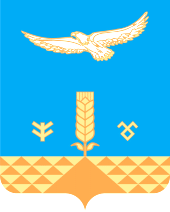 СОВЕТСЕЛЬСКОГО ПОСЕЛЕНИЯМАКАНСКИЙ СЕЛЬСОВЕТМУНИЦИПАЛЬНОГО РАЙОНАХАЙБУЛЛИНСКИЙ РАЙОНРЕСПУБЛИКИ БАШКОРТОСТАН